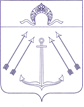 СОВЕТ  ДЕПУТАТОВ ПОСЕЛЕНИЯ  КОКОШКИНО   В ГОРОДЕ МОСКВЕ	_______________________________________________________________РЕШЕНИЕ                                                 от 09 июля 2020 года № 127/4Об отчете исполняющего обязанностиглавы  администрации поселенияКокошкино за 2019 год	Руководствуясь пунктом 18 части 4 статьи 12 Закона города Москвы                            от 06.11.2002 г. № 56 «Об организации местного самоуправления в городе Москве», частью 4 статьи 10 Устава поселения Кокошкино, Совет депутатов поселения Кокошкино в городе Москве решил:	1. Принять к сведению отчет исполняющего обязанности главы администрации поселения Кокошкино Мочанова С.В. о результатах своей деятельности, деятельности администрации поселения  за 2019 год.2. Опубликовать отчет исполняющего обязанности главы администрации поселения Кокошкино за 2019 год  в информационном бюллетене администрации поселения Кокошкино и разместить на официальном сайте администрации поселения Кокошкино в информационно-телекоммуникационной сети «Интернет».3. Контроль за выполнением настоящего решения возложить на Главу поселения  Кокошкино Сорокина Е.В.Глава поселения Кокошкино	         			                               Е.В. Сорокин